Střední odborná škola, Praha 5, Drtinova 3/498								V Praze dne 22.3.2024Věc: Poptávka serveru 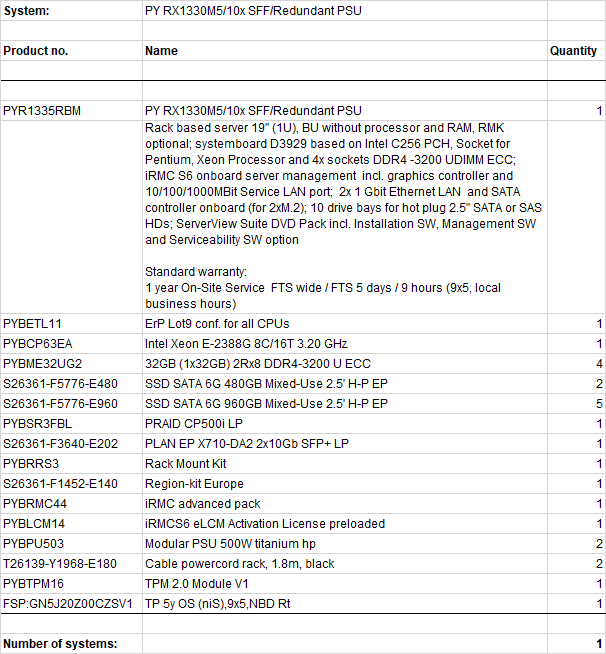 Termín dodání: do 8 týdnůJana Ondoková, hospodářka